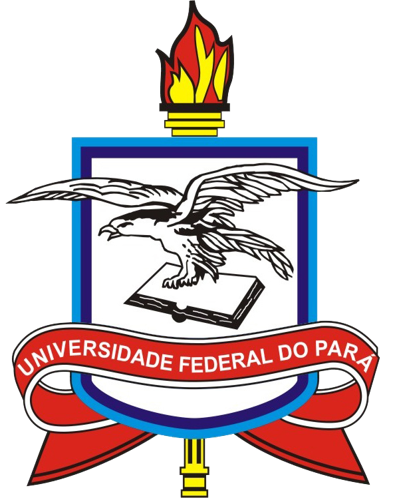 UNIVERSIDADE FEDERAL DO PARÁINSTITUTO DE CIÊNCIAS BIOLÓGICASPROGRAMA DE PÓS-GRADUAÇÃO EM FARMACOLOGIA E BIOQUÍMICA[NOME DO(A) DISCENTE][TÍTULO DO DOCUMENTO DE DISSERTAÇÃO/TESE]BELÉM-PA[ANO]UNIVERSIDADE FEDERAL DO PARÁINSTITUTO DE CIÊNCIAS BIOLÓGICASPROGRAMA DE PÓS-GRADUAÇÃO EM FARMACOLOGIA E BIOQUÍMICA[TÍTULO DO DOCUMENTO DE DISSERTAÇÃO/TESE]Autor(a): [NOME DO(A) DISCENTE]Orientador(a): Prof.ª Dr.ª [NOME DO(A) ORIENTADOR(A)]Documento de Qualificação de [Dissertação/Tese] apresentada ao Programa de Pós-graduação em Farmacologia e Bioquímica do Instituto de Ciências Biológicas da Universidade Federal do Pará como requisito para a obtenção do título de [Mestre(a)/Doutor(a)] em Farmacologia e Bioquímica.BELÉM-PA[ANO]RESUMOPalavras-chave:1. REQUISITOS DO PROGRAMA PARA O EXAME DE QUALIFICAÇÃO.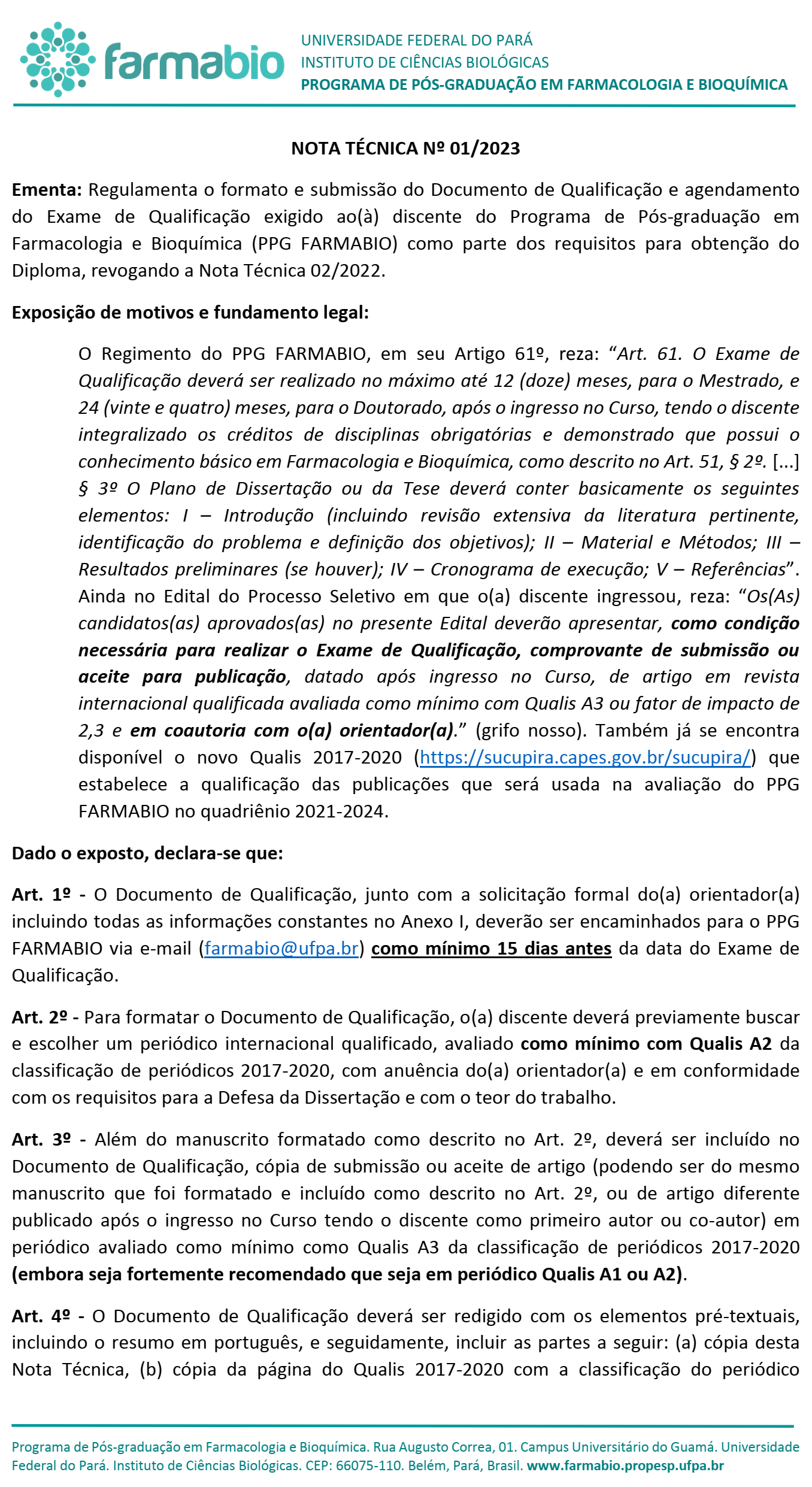 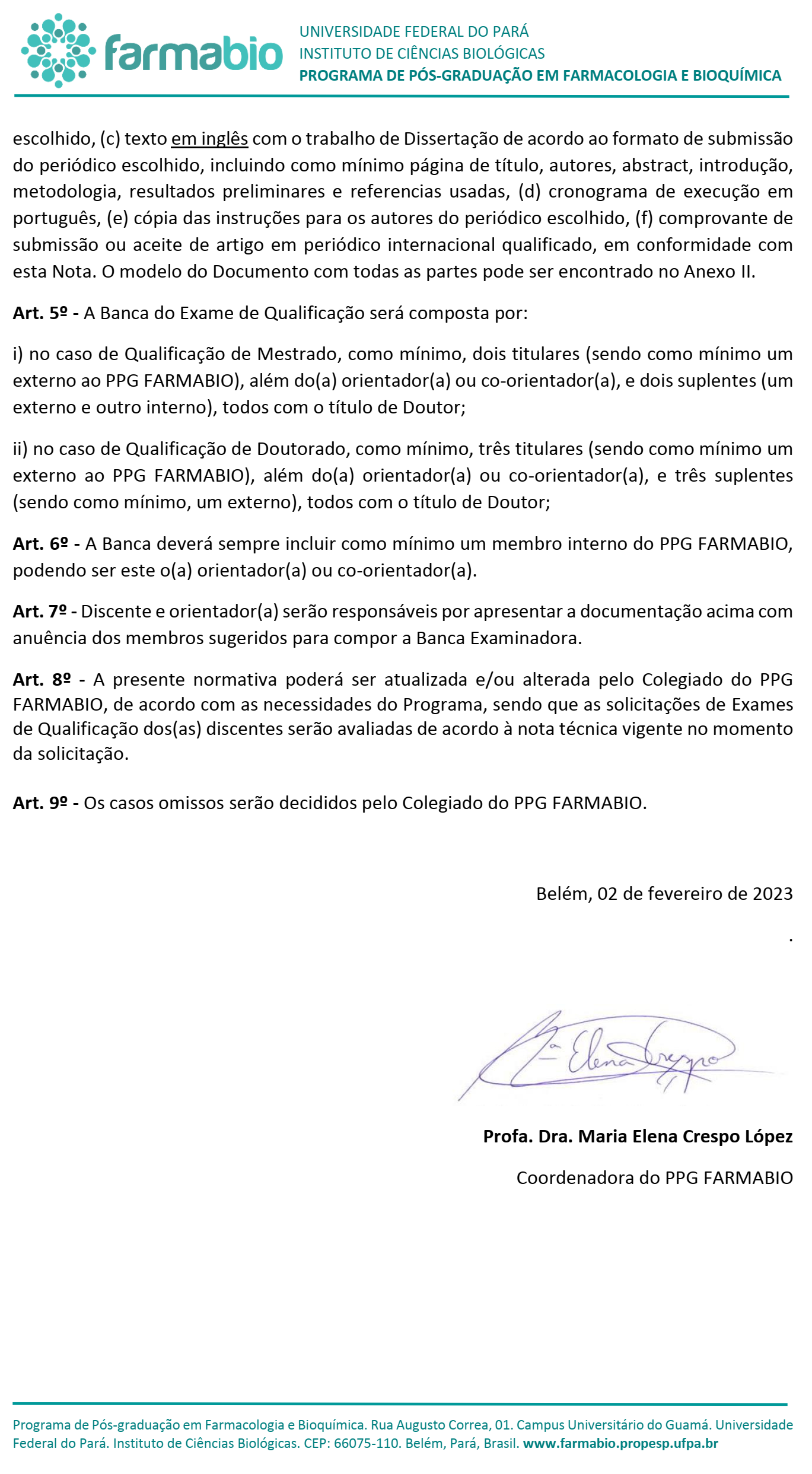 2. PÁGINA DO QUALIS 2017-2020 DEMONSTRANDO A AVALIAÇÃO DA REVISTA ESCOLHIDA3. ARTIGO/S DA DISSERTAÇÃO/TESE4. CRONOGRAMA5. INSTRUÇÕES PARA OS AUTORES DA REVISTA ESCOLHIDA6. COMPROVANTE DE SUBMISSÃO/ACEITE DE ARTIGO CIENTÍFICO